DAFTAR PUSTAKAAhmar, D. A. P. (2012). Pelaksanaan Pembelajaran Ipa Berbasis Lingkungan Alam Sekitar Kelas III Di Sd Islam Terpadu Ibnu Mas’ud Kulon Progo. Skripsi, (20), 10–38. Retrieved from https://eprints.uny.ac.id/8597/Andrianti, Y., Susanti, L. R. R., & Hudaidah. (2016). Pengembangan Media Powtoon Berbasis Audiovisual pada Pembelajaran Sejarah. Jurnal Criksetra, 5(9), 58–68. Retrieved from https://ejournal.unsri.ac.id/index.php/criksetra/article/view/4802Antonius Ferrian Dwi Prasetyo, S. A. (2021). PENGEMBANGAN Media Pembelajaran “ORMAS” (Organ Tubuh Manusia) Berbasis Aolikasi Microsoft PowerPoint di Sekolah Dasar. 5(3), 1198–1209. Retrieved from https://www.google.com/url?sa=i&rct=j&q=&esrc=s&source=web&cd=&cad=rja&uact=8&ved=0CAIQw7AJahcKEwjIjeST9ff_AhUAAAAAHQAAAAAQAw&url=https%3A%2F%2Fpdfs.semanticscholar.org%2Fc444%2F31fb6b0e778ebe76723ad3bdfd3faa67b08f.pdf&psig=AOvVaw3m31kZ75YTf1cKaJLec3Ne&usAstuti, I. A. D., Dasmo, D., & Bhakti, Y. B. (2021). Peningkatan Kompetensi Guru dalam Pembuatan Video Animasi Pembelajaran Interaktif dengan Powtoon. Jurnal SOLMA, 10(1), 61–69. https://doi.org/10.22236/solma.v10i1.6268Awalia, I., Pamungkas, A. S., & Trian, P. (2019). Pengembangan Media Pembelajaran Animasi Powtoon pada Mata Pelajaran Matematika di Kelas IV SD. 10(1), 49–56. Retrieved fromhttps://www.google.com/url?sa=i&rct=j&q=&esrc=s&source=web&cd=&cad=rja&uact=8&ved=0CAIQw7AJahcKEwjgnabk4Pf_AhUAAAAAHQAAAAAQBw&url=https%3A%2F%2Fjournal.unnes.ac.id%2Fnju%2Findex.php%2Fkreano%2Farticle%2Fview%2F18534%2F9385&psig=AOvVaw2Mx98NI7ZM_E-QkZQK7N6Djamaluddin, A., & Wardana. (2019). Belajar Dan Pembelajaran. In CV Kaaffah Learning Center.Retrieved fromhttp://repository.iainpare.ac.id/1639/1/Belajar Dan Pembelajaran.pdfHartini, S., Somakim, & Kesumawati, N. (2015). Desain Pembelajaran Matematika Pengolahan Data Menggunakan Konteks Adiwiyata Melalui Pendekatan PMRI di SD. Numeracy Journal, II(2), 72–90. Retrieved from https://www.google.com/url?sa=i&rct=j&q=&esrc=s&source=web&cd=&cad=rja&uact=8&ved=0CAIQw7AJahcKEwi4x6g3_f_AhUAAAAAHQAAAAAQAw&url=https%3A%2F%2Fmedia.neliti.com%2Fmedia%2Fpublications%2F250588-meningkatkan-hasil-belajar-matematika-ma-2cd1694a.pdf&psig=AOiis mira santika, nurul wahdah,  muhammad syabrina. (2021). Pengembangan Media Audio Visual pada Pembelajaran Tematik di Kelas V SDN 1 Sembuluh I. Kajian Pendidikan Dan Keguruan, 1, 37–48. Retrieved from http://digilib.iain-palangkaraya.ac.id/id/eprint/2741Indit, R. (2012). Deskripsi Media. 1–100.Retrieved from https://eprints.uny.ac.id/9291/Jamaludin, J.-, Hasanah, U.-, & Omin, O.-. (2021). Pemanfaatan Teknologi Audio Visual  dengan Metode Resitasi pada Mata Pelajaran PKn dalam Mengoptimalkan Prestasi Belajar Siswa di MTs Thoriqulhuda Dano. Jurnal Petik, 7(1), 37–45. https://doi.org/10.31980/jpetik.v7i1.979Jerry, P., Ponza, R., Jampel, I. N., & Sudarma, I. K. (2018). PENGEMBANGAN MEDIA VIDEO ANIMASI PADA PEMBELAJARAN SISWA KELAS IV DI SEKOLAH DASAR. 6, 9–19. Retrieved fromhttps://www.google.com/url?sa=i&rct=j&q=&esrc=s&source=web&cd=&cad=rja&uact=8&ved=0CAIQw7AJahcKEwi40P7G5ff_AhUAAAAAHQAAAAAQAw&url=https%3A%2F%2Fejournal.undiksha.ac.id%2Findex.php%2FJEU%2Farticle%2Fview%2F20257&psig=AOvVaw2Ifp71xC8ElepCsmWl-zzv&ust=168865Karvilananda, Y. trisna. (2017). ANALISIS KOMUNIKASI MATEMATIS DAN KEAKTIFAN SISWA PADA PEMBELAJARAN DARING MELALUI WHATSAPP GROUP DI KELAS V SDN 1 GAWANG MATA PELAJARAN MATEMATIKA. 10–34. Retrieved from https://repository.stkippacitan.ac.id/id/eprint/631/Kemendikbud. (2018). Senang Belajar Matematika. Retrieved fromhttps://drive.google.com/file/d/1k7pIGnYwrfBYGm14Lej3nHisbki5ol_d/viewMakmun, S. (2017). Pengaruh Penggunaan Slide Powerpoint Terhadap Hasil Belajar Matematika Kelas Iv Sdn 34 Pontianak Kota. Jurnal Pendidikan Dan Pembelajaran Khatulistiwa, 6(12). Retrieved from https://jurnal.untan.ac.id/index.php/jpdpb/article/view/23229Marliana, H. (2015). Hasil Belajar Matematika Siswa Kelas XI. Gastronomía Ecuatoriana y Turismo Local., 1(69), 8–25. Retrieved fromhttps://repository.stkippacitan.ac.id/id/eprint/502/8/RINASULISTIYOWATI_BAB II_PM2021.pdfMilah, A. M., Susilawati, W., A, T. T. W., & Ariany, R. L. (2022). Adaptasi Teknologi dalam Pembelajaran Matematika Technology Adaptation in Mathematics Learning. 12, 73–79.Retrieved from https://conferences.uinsgd.ac.id/index.php/gdcs/article/view/714Nursani, B. (2016). Meningkatkan Hasil Belajar Matematika Dengan Media Konkrit Kelas II SDN 6 Baturetno Kecamatan Baturetno Tahun Pelajaran 2019/2020. 3(4), 1–23.Retrieved fromhttps://www.google.com/url?sa=i&rct=j&q=&esrc=s&source=web&cd=&cad=rja&uact=8&ved=0CAIQw7AJahcKEwjwst_a7ff_AhUAAAAAHQAAAAAQAw&url=https%3A%2F%2Fjurnal.uns.ac.id%2FSHES%2Farticle%2Fdownload%2F55659%2F33110&psig=AOvVaw2iZ6cjQBsoxAQi4wMg9qxS&ust=168865646732Pramestika, L. A. (2020). Efektivitas Penggunaan Media Power Point Terhadap Hasil Belajar Matematika Materi Bangun Datar dan Bangun Ruang SD. 2. Retrieved from https://media.neliti.com/media/publications/437201-none-e8c04628.pdfPurwoko. (2015). Teori Belajar Gagne. Pengembangan Pembelajaran Matematika SD, 7(1), 1–14. Retrieved fromhttps://www.researchgate.net/publication/269107473_What_is_governance/link/548173090cf22525dcb61443/download%0Ahttp://www.econ.upf.edu/~reynal/Civilwars_12December2010.pdf%0Ahttps://thinkasia.org/handle/11540/8282%0Ahttps://www.jstor.org/stable/41857625Rosalina, Paridjo, P. (2018). KEEFEKTIFAN MODEL PEMBELAJARAN STAD DENGAN ALAT PERAGA TERHADAP PRESTASI BELAJAR MATEMATIKA DITINJAU DARI KREATIVITAS. 1(1), 10–18. Retrieved from https://doi.org/10.24905/jppm.v1i1.16Salahuddin, M., Margiati, K. Y., & Sugiyono. (2013). PENGARUH PENGGUNAAN MEDIA MICROSOFT POWERPOINT TERHADAP HASIL BELAJAR MATEMATIKA SISWA SD. 1–8. Retrieved from https://jurnal.untan.ac.id/index.php/jpdpb/article/view/26258Sapriyah. (2019). Pembelajaran Dalam Proses Belajar Mengajar. Prosiding Seminar Nasional Pendidikan FKIP, 2(1), 470–477. Retrieved from https://jurnal.untirta.ac.id/index.php/psnp/article/viewFile/5798/4151Savira, Fitria, Suharsono, & Yudi. (2018). Pembelajaran Mengelompokkan Bahan tekstil di SMK Karya Rini Yogayakarta kurang terarah Kurangnya. Journal of Chemical Information and Modeling, (01), 1689–1699. Retrieved from https://eprints.uny.ac.id/62637/Suardika, I. K. (2016). PENGEMBANGAN VIDEO PEMBELAJARAN KEBUGARAN JASMANI BERLANDASKAN TRI KAYA PARISUDHA. Jurnal Pendidikan Kesehatan Rekreasi, 2(Agustus), 93–101. Retrieved from https://media.neliti.com/media/publications/296909-pengembangan-video-pembelajaran-kebugara-c2c5b5a1.pdfSufri Mashuri. (2019). Media Pembelajaran Matematika. Yogyakarta: CV BUDI UTAMA.Sugiyono. (2013). Metode Penelitian Kuantitatif, Kualitatif Dan R & D. Bandung: CV. Alfabeta.Sulastri, Imran, & Firmansyah, A. (2014). Meningkatkan hasil belajar siswa melalui strategi pembelajaran berbasis masalah pada mata pelajaran IPS di. Jurnal Kreatif Online, 3(1), 90–103.Retrieved from https://media.neliti.com/media/publications/113571-ID meningkatkan-hasil-belajar-siswa-melalui.pdfSupriyanto, Sunarto, & Sudarno. (2016). Penerapan Contextual Teaching and Learning Dengan Numbered Heads. BISE: Jurnal Pendidikan Binis Dan Ekonomi, 2(2), 1–15. Retrieved fromhttps://www.google.com/url?sa=i&rct=j&q=&esrc=s&source=web&cd=&ved=0CAIQw7AJahcKEwi4vcaY8vf_AhUAAAAAHQAAAAAQAw&url=https%3A%2F%2Fjurnal.uns.ac.id%2Fbise%2Farticle%2Fdownload%2F17088%2F13728&psig=AOvVaw1h9fJOrl0DdUPiKxE54o3y&ust=1688657668990604&opi=899784Tampang, B. L. (2012). Peran Teknologi Informasi Dalam Pengembangan Vokasi Pendidikan Tinggi. Jurnal Teknologi Informasi, 415–422. Retrieved from https://ejournal.undiksha.ac.id/index.php/APTEKINDO/article/view/81Tomson, F. (2001). Utilization of Information Technology. Management of Laboratory Animal Care and Use Programs, 7(1), 269–289. https://doi.org/10.1201/9781420038842.ch12Yusuf, B. B. (2017). Konsep Dan Indikator Pembelajaran Efektif. Jurnal Kajian Pembelajaran Dan Keilmuan, Vol. 1, pp. 13–20. Retrieved from https://jurnal.untan.ac.id/index.php/jurnalkpk/article/viewFile/25082/75676576424LAMPIRANLampiran 1 Daftar Nilai Pretest Dan Posttest Kelas 6(DAFTAR NILAI SISWA KELAS 6)Lampiran 2 Instrumen Soal Kelas 6Berat badan AL bulan lalu 2 kali berat badan EL. Berat badan AL turun 5 kg pada bulan ini dan sekarang berat badannya 25 kg lebih berat daripada berat badan EL. Rata-rata berat badan mereka adalah… kg.Enam orang dewasa dan dua anak-anak sedang melakukan perjalanan. Berat rata-rata orang dewasa adalah 78 kg. berat rata-rata anak 32 kg. berat badan rata-rata keseluruhan yaitu… kg.Diketahui data pekerjaan orang tua dari 50 siswa kelas 6 sebagai berikut:Jika jenis pekerjaan Nelayan dua kali pekerjaan PNS, maka hitunglah=A. Berapakah orang tua siswa yang ayahnya pekerjaan Nelayan dan PNS?B. Berapa persentase dari setiap pekerjaan?Berikut adalah nilai ulangan matematika siswa kelas 6.65 70 85 90 75 70 75 80 85 90 75 80
60 85 90 85 80 75 75 85 80 80 90 85
80       85       70       80        85        85       90   75        65         55         60        60Tentukan nilai terendah dan tertinggi dari data di atas!Tentukan nilai tengahnya!Tentukan modus data!Tentukan nilai rata-rata data!Dari 50 siswa kelas 6, sebanyak 10 siswa suka melukis, 5 siswa menyukai musik, 12 siswa menyukai olahraga, 8 orang menyukai menyanyi, 15 siswa menyukai matematika. Sajikan data tersebut ke dalam diagram batang!Lampiran 3 Lembar Validasi Soal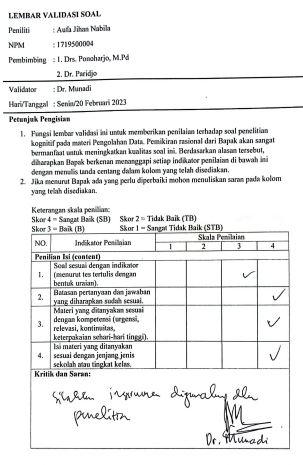  Lampiran 4 Lembar Validasi Soal Wali Kelas 6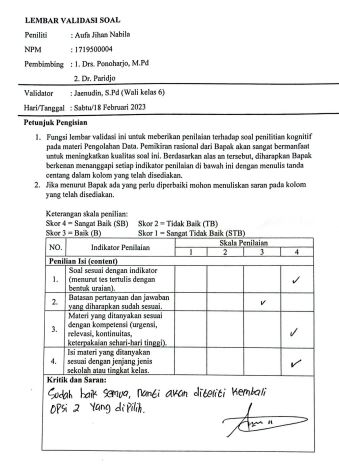 Lampiran 5 Proses Spss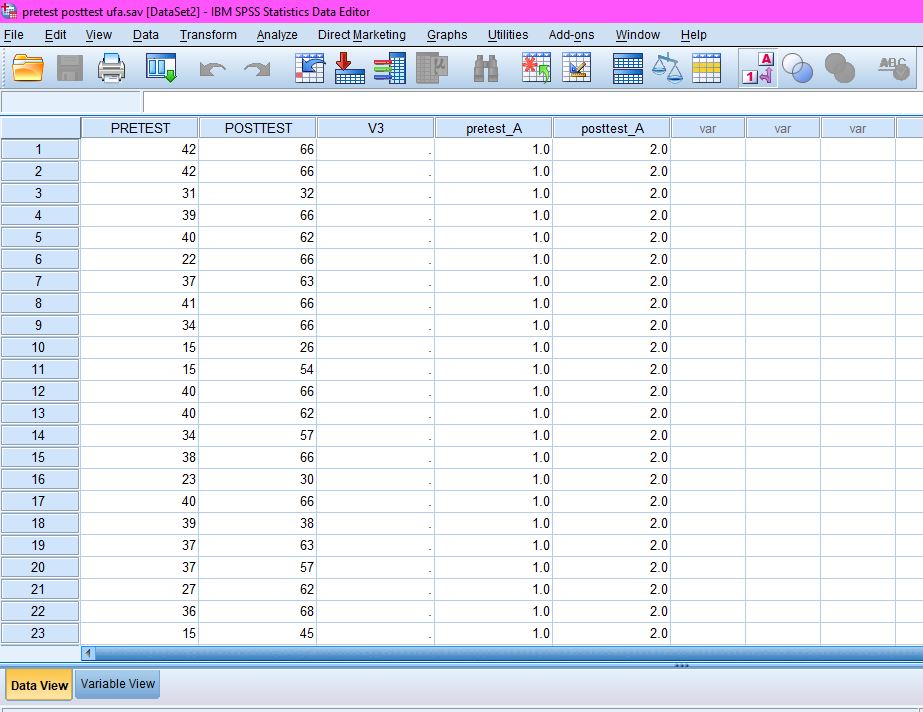 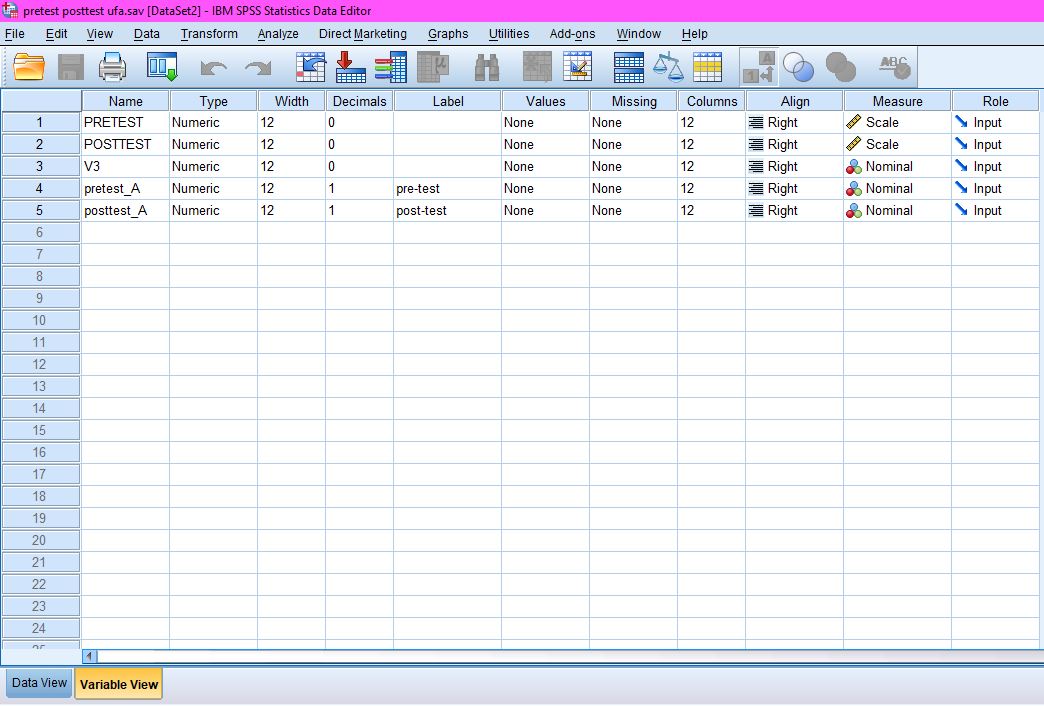 Lampiran 6 Dokumentasi Kegiatan Penelitian
(Perkenalan Dan Mengerjakan Pre-Test)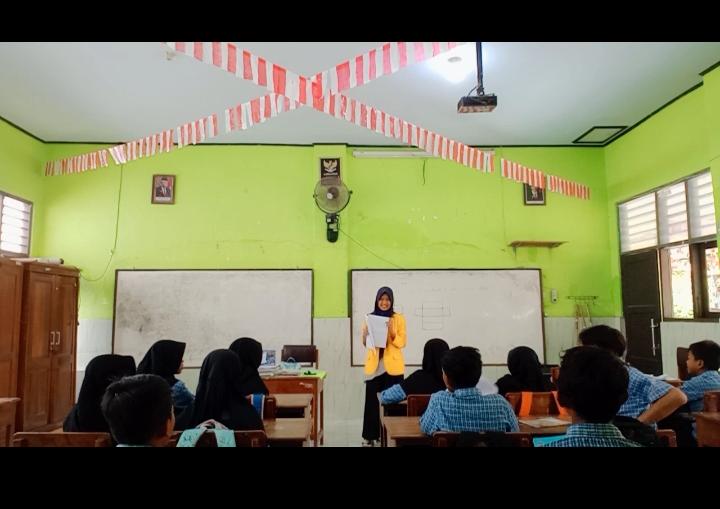 
(Menjelaskan  Materi Pengolahan Data Dengan Powerpoint)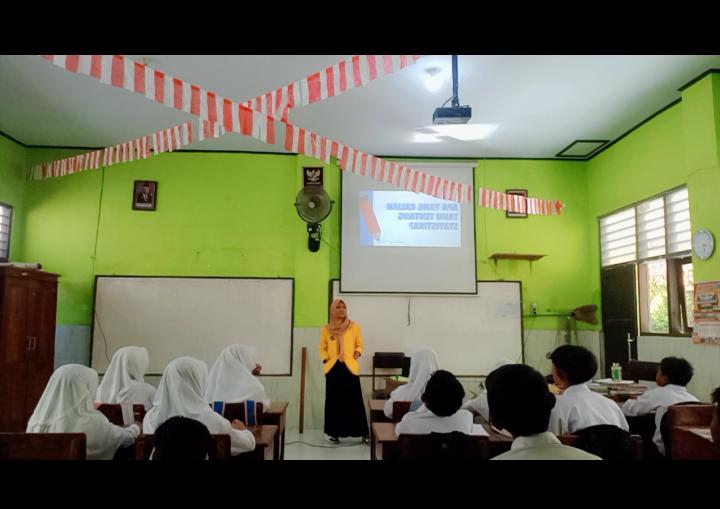 
(Menjelaskan Tabel Dan Diagram Garis Powerpoint)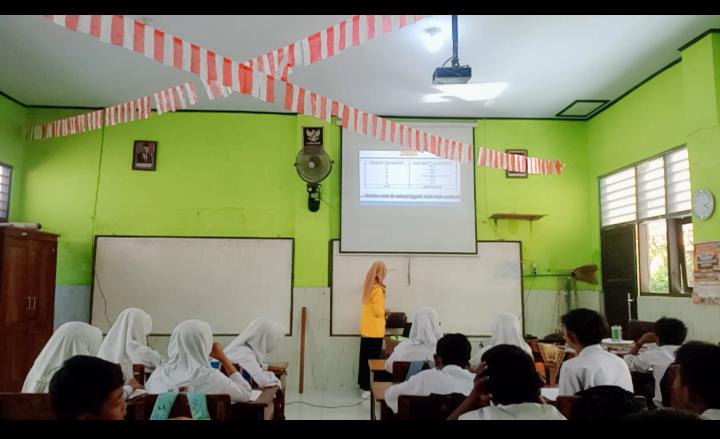 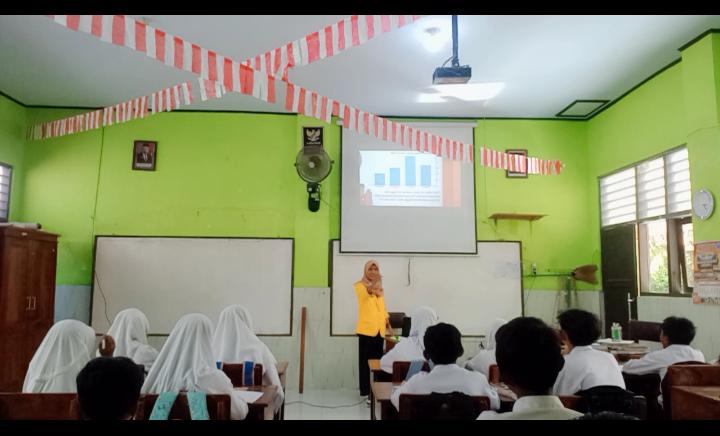 (Menjelaskan Diagram Batang Powerpoint)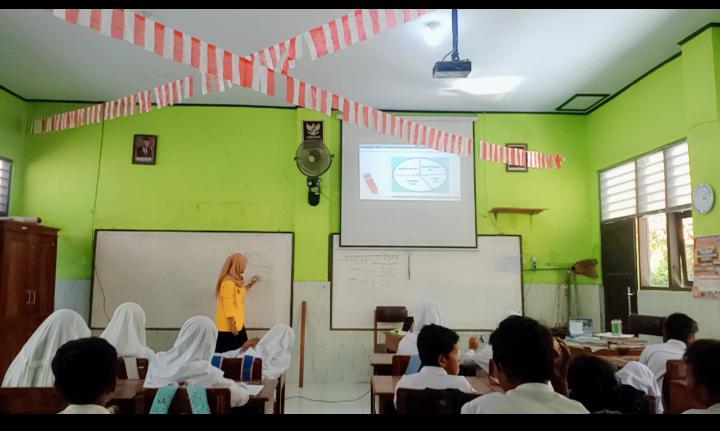 (Menjelaskan Diagram Lingkaran Powerpoint)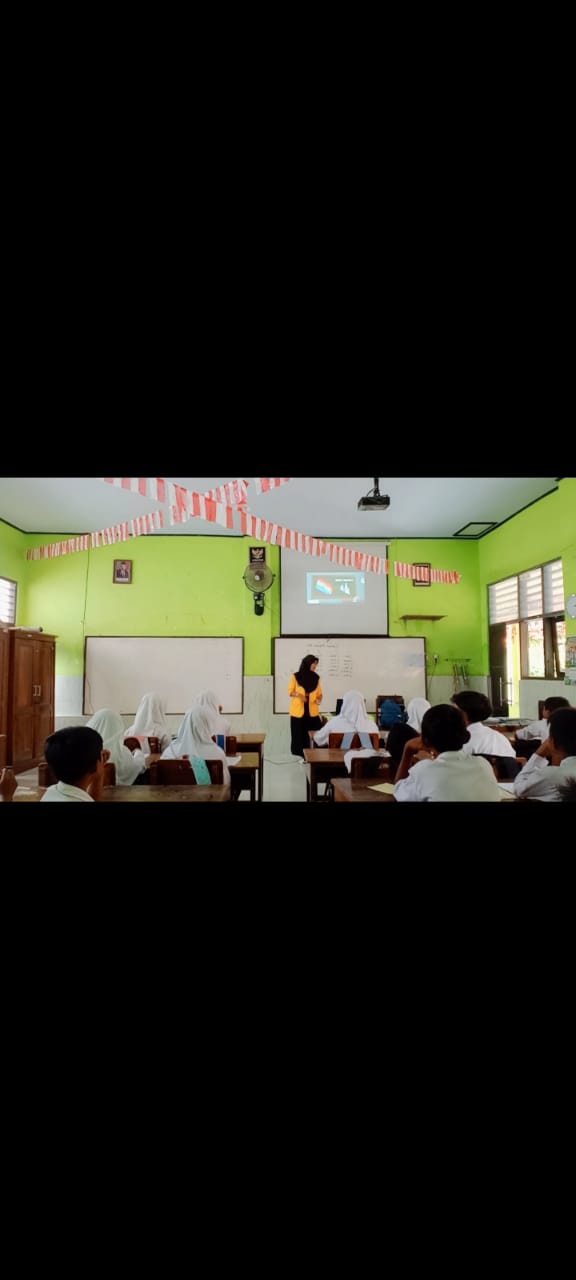 (Menjelaskan  Materi Pengolahan Data Dengan Powtoont)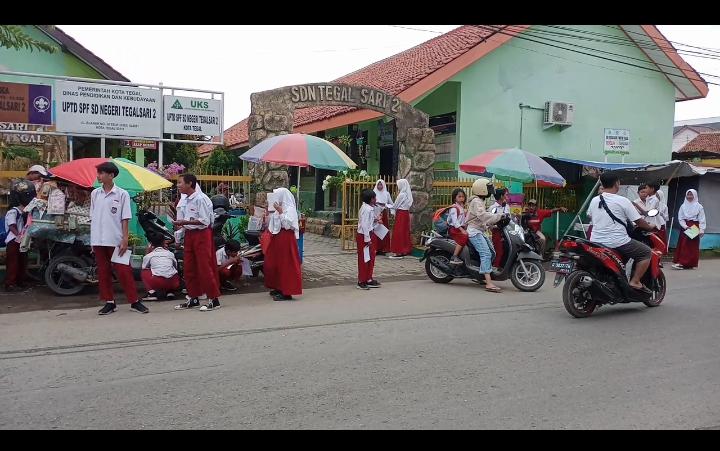 (Kelompok Praktek Langsung Di Jalan Mencari Data Transportasi)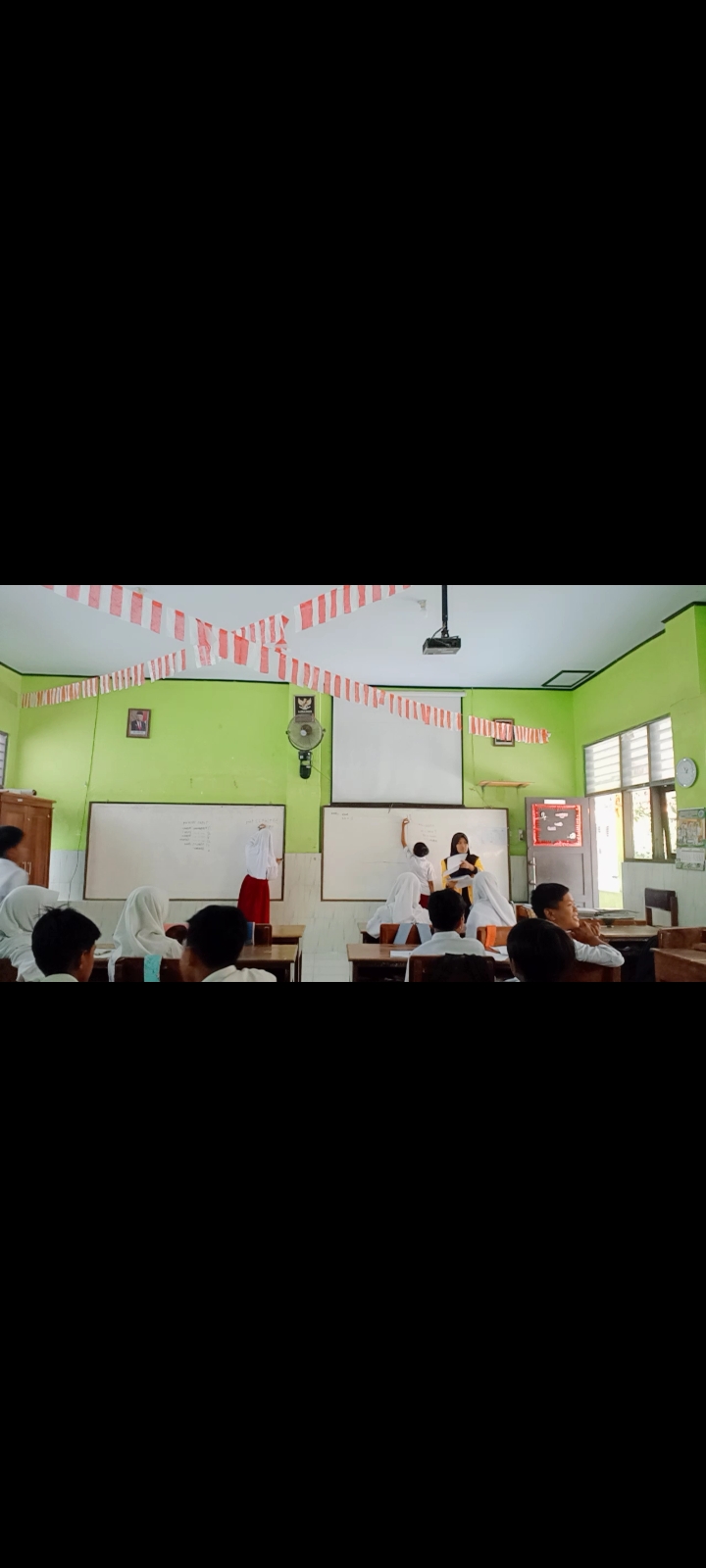 (Kelompok Mengerjakan Mean, Median, Modus Dari Hasil Pengamatan)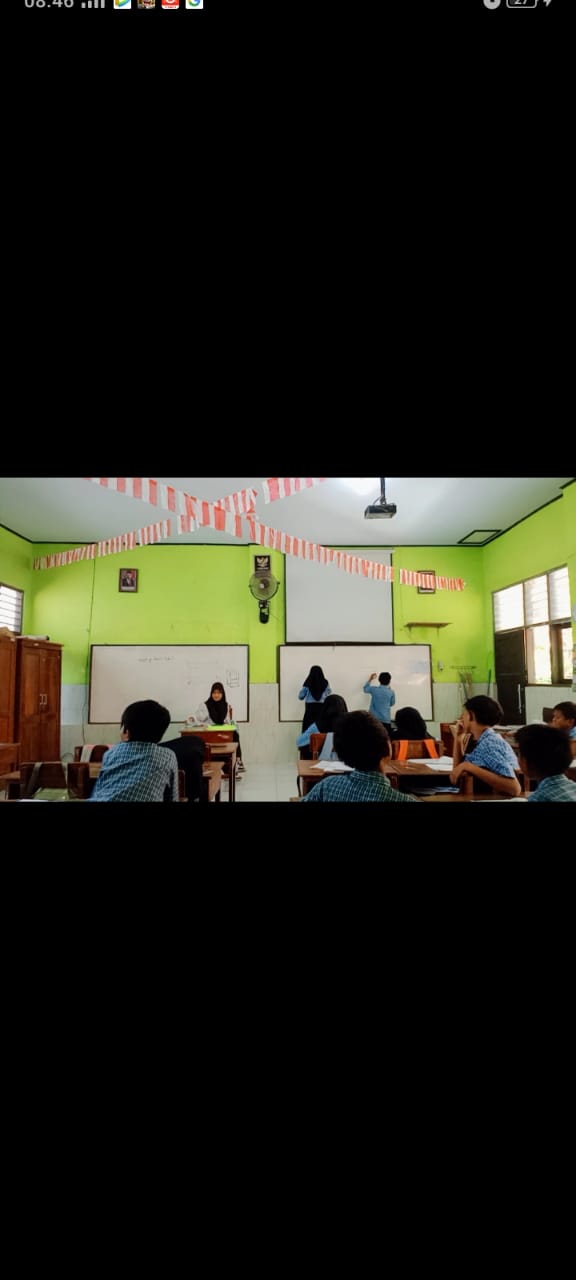 (Siswa Menjelaskan Kepada Teman-Temannya Hasil Pengamatan)(MENGERJAKAN POST TEST)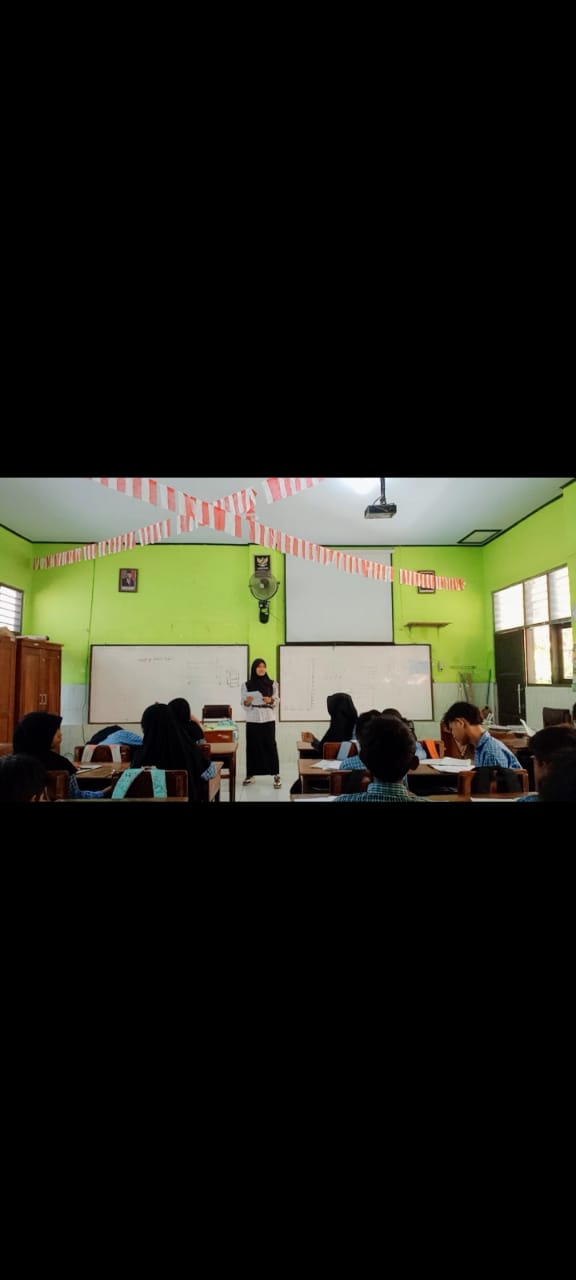 Lampiran 7  Surat Ijin Kepala Sekolah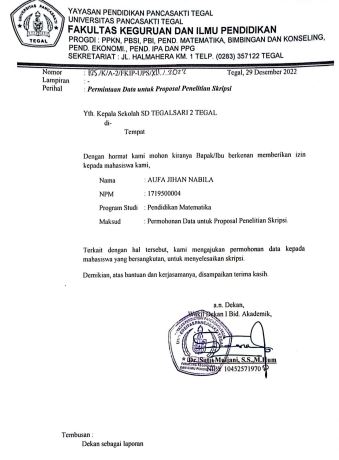 Lampiran 8 Surat Ijin Observasi Penelitian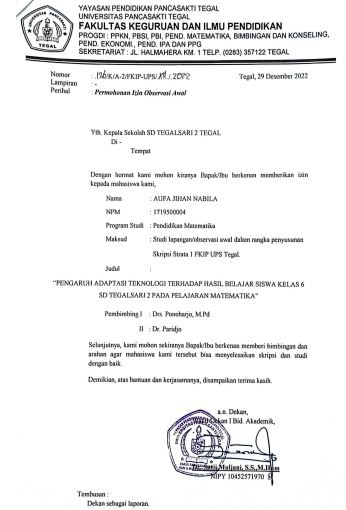 BIODATA PENULISAufa Jihan Nabila merupakan peneliti dalam skripsi ini. Penulis dilahirkan di Sibolga pada tanggal 14 April 2001. Alamat peneliti terletak di Jln. Kol. Sudiarto Gang 7 No.26, Rt 8 Rw 4 Panggung, Kecamatan Tegal Timur, Kota Tegal, Provinsi Jawa Tengah. Penulis dapat dihubungi melalui alamat email aufajihannabila14@gmail.com.Pendidikan terakhir penulis adalah di Universitas Pancasakti Tegal (2019-2023). Penulis berhasil menyelesaikan program studi yang ditekuni pada tahun 2023, dengan judul skripsi "Pengaruh Adaptasi Teknologi Terhadap Hasil Belajar Siswa Kelas 6 SDN Tegalsari 2 Pada Pelajaran Matematika". Diharapkan dengan penulisan tugas akhir skripsi ini, dapat memberikan kontribusi pada dunia pendidikan, menambah referensi penelitian, serta bermanfaat bagi pembacaDAFTAR NILAI SISWA KELAS 6 SDN TEGALSARI 2 KOTA TEGALDAFTAR NILAI SISWA KELAS 6 SDN TEGALSARI 2 KOTA TEGALDAFTAR NILAI SISWA KELAS 6 SDN TEGALSARI 2 KOTA TEGALDAFTAR NILAI SISWA KELAS 6 SDN TEGALSARI 2 KOTA TEGALNONAMANILAINILAINONAMAPRETESTPOSTTEST1Ahmad Akbar M.42662Bima Putra M.42663Dicky Eka P.31324Egi Mandala P.39665Elsa Nur A.40626Lili Yoni P.22667Lutfi Oni R.37638Maydina Fathatu R.41669Mochamad Rendy H.346610Muhammad Taufiq P.152611Nabil Desta El H.155412Nabila Noya M.406613Naesyah Elistifani406214Nughyatul Jazilah345715Riszki Purnomo386616Rizki Ramdhani333017Salsa Billah406618Satrio Nurcahaya393819Septian Fabregas376320Siti Nur Azizah375721Syaeful Febrian Hakim276222Syafiq Irwansyah P.R.366823Winarya154524Zulfa Zakaria3759RATA-RATARATA-RATA33,3751372JUMLAHJUMLAH80157,167Jenis PekerjaanNelayanWiraswastaKaryawanTNIPNSFrekuensiX111215Y